Dobro si tiho preberi navodila.  Nariši si v zvezek za matematiko bojno polje. Poišči sotekmovalca in mu razloži pravila. Igraj se igro. POTAPLJANJE LADJICNariši si 2 okvirja velikosti 8 x 8 polj. Okvir na desni je vaš, okvir na levi pripada računalniku.
V vsakem okvirju so naključno postavljene naslednje ladje: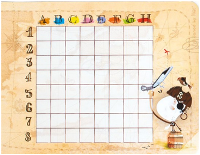  1 Bojna ladja (velikost 5 polj)
 3 Križarke (velikost 4 polja)
 4 Fregate (velikost 3 polja)
 5 Minolovcev (velikost 2 polji)Potek igre:
Z nasprotnikom se izmenjujete pri ciljanju nasprotnikovih ladij.
Ko poveste pozicijo vam mora nasprotnik povedati ali je na tem mestu zadetek ali prazno polje.
Če uganete pozicijo na kateri se nahaja nasprotnikova ladjica je to zadetek. Nasprotnika si morata povedati za zadetke in zgrešene klice, kot tudi katera ladja je zadeta (letalonosilka, podmornica, rušilec itd.) Zadetki in zgrešeni klici se zabeležijo na polju oz. tabli za označevanje. Z rdečo barvo označujte zadetke, z belo pa zgreške. Na isti način se označujejo tudi ladje, tako, da se vanje vstavljajo zatiči.

Konec igre:
Igra se konča, ko prvi od igralcev potopi vse nasprotnikove ladje.